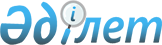 О внесении изменений и дополнений в решение XLI сессии Карагандинского городского маслихата от 27 ноября 2014 года № 363 "Об утверждении Правил оказания социальной помощи, установления размеров и определения перечня отдельных категорий нуждающихся граждан города Караганды"
					
			Утративший силу
			
			
		
					Решение IV сессии VI созыва Карагандинского городского маслихата от 24 августа 2016 года № 39. Зарегистрировано Департаментом юстиции Карагандинской области 6 сентября 2016 года № 3949. Утратило силу решением Карагандинского городского маслихата от 27 сентября 2023 года № 96
      Сноска. Утратило cилу решением Карагандинского городского маслихата от 27.09.2023 № 96 (вводится в действие по истечении десяти календарных дней после дня его первого официального опубликования).
      В соответствии с Законом Республики Казахстан от 23 января 2001 года "О местном государственном управлении и самоуправлении в Республике Казахстан", Постановлением Правительства Республики Казахстан от 21 мая 2013 года № 504 "Об утверждении Типовых правил оказания социальной помощи, установления размеров и определения перечня отдельных категорий нуждающихся граждан", Постановлением Правительства Республики Казахстан от 14 апреля 2016 года № 215 "О внесении изменений и дополнений в некоторые решения Правительства Республики Казахстан", в целях социальной поддержки отдельных категорий нуждающихся граждан Карагандинский городской маслихат РЕШИЛ:
      1. В решение Карагандинского городского маслихата от 27 ноября 2014 года № 363 "Об утверждении Правил оказания социальной помощи, установления размеров и определения перечня отдельных категорий нуждающихся граждан города Караганды" (зарегистрировано в Реестре государственной регистрации нормативных правовых актов за № 2898, опубликовано в газете "Взгляд на события" от 29 декабря 2014 года № 162 (1396), в информационно-правовой системе "Әділет" от 8 января 2015 года) внести следующие изменения и дополнения:
      в Правилах оказания социальной помощи, установления размеров и определения перечня отдельных категорий нуждающихся граждан города Караганды, утвержденных указанным решением:
      подпункт 8) пункта 3 изложить в следующей редакции: 
      "8) уполномоченная организация - некоммерческое акционерное общество "Государственная корпорация "Правительство для граждан";";
      подпункт 4) пункта 9 изложить в следующей редакции: 
      "4) ко дню Независимости Республики Казахстан: лицам 75 лет и старше.";
      пункт 27 изложить в следующей редакции:
      "27. Социальная помощь на основе социального контракта предоставляется на условиях участия трудоспособных членов семьи (лица) в мерах содействия занятости и случае необходимости социальной адаптации членов семьи (лица), включая трудоспособных на срок действия социального контракта активизации семьи и выплачивается ежемесячно или единовременно за три месяца по заявлению претендента.";
      дополнить пунктом 27-1 следующего содержания:
      "27-1. Социальный контракт активизации семьи заключается согласно формам, утверждаемым приказом Министра здравоохранения и социального развития Республики Казахстан от 17 мая 2016 года № 385 "Об утверждении форм документов для участия в проекте "Өрлеу" (зарегистрировано в Реестре государственной регистрации нормативных правовых актов № 13773).";
      дополнить пунктом 27-2 следующего содержания:
      "27-2. Социальный контракт активизации семьи заключается на шесть месяцев с возможностью пролонгации еще на шесть месяцев, но не более одного года при условии необходимости продления социальной адаптации членов семьи, и (или) не завершения трудоспособными членами семьи профессионального обучения и (или) прохождения молодежной практики и (или) занятости в социальных рабочих местах."; 
      дополнить пунктом 27-3 следующего содержания:
      "27-3. Социальный контракт активизации семьи заключается в двух экземплярах, один из которых выдается заявителю под роспись в журнале регистрации, второй – хранится в уполномоченном органе, заключившим социальный контракт активизации семьи.";
      пункт 33 изложить в следующей редакции:
      "33. Мониторинг и учет предоставления социальной помощи проводит уполномоченный орган с использованием баз данных автоматизированной информационной системы "Е-Собес" и "Социальная помощь". ".
      2. Контроль за исполнением настоящего решения возложить на постоянную комиссию по вопросам труда и социальной сферы (председатель Мухтаров Жандил Ахуанович).
      3. Настоящее решение вводится в действие по истечении десяти календарных дней после дня его первого официального опубликования.
      СОГЛАСОВАНО:
      24 августа 2016 года
					© 2012. РГП на ПХВ «Институт законодательства и правовой информации Республики Казахстан» Министерства юстиции Республики Казахстан
				
      Председатель сессии

Г. Ивченко

      Секретарь городского маслихата

К. Бексултанов

      Руководитель государственного учреждения"Отдел занятости и социальных программгорода Караганды"

Б. Жайназаров
